
	JUZGADO LABORAL DEL CIRCUITO DE GIRARDOT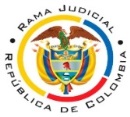 ENTRADASHOY DOCE (12) DE AGOSTO DE 2020ZUELMA ARTUNDUAGA BERMEONo. PROCESOTIPO PROCDEMANDANTE		DEMANDADOFECHA DE ENTRADA2020-00185ORDINARIOJENIFER PATRCIA OVIEDO M.GIRARDOT TRAVEL & VACATION12/08/20202020-00186ORDINARIOOLGA LUCIA GONZALEZFONSECACOLSUBSIDIO12/08/20202020-00187ORDINARIOLUIS ALFONSO ESPINOSA BUSTOSCOOPERATIVADE TRANSPORTADORES DE GIRARDOT LTDA12/08/20202020-00196ORDINARIOMARTHA ANGELICA PARRACOLSUBSIDIO12/08/20202020-00188ORDINARIOCLARA MARIA AGUDELO RUIZSTELLA QUINTERO BALAGUERA12/08/20202020-00189ORDINARIO UNICAMARCO FIDEL GONGORA RONDONCOLPENSIONES12/08/20202020-00190ORDINARIODIANA PAOLA GARZON MARTINEZOUTSOURCING Y TEMPORALES SAS Y OTROS12/08/20202020-00191ORDINARIOLUIS MIGUEL QUINTEROSUPPLIER FACILITY GROUP SAS Y OTROS12/08/20202020-00192ORDINARIOJUAN NICODEMUS RAMIREZSEGURIDAD NAPOLES LIMITADA Y OTROS12/08/20202020-00193ORDINARIOJOSE DE JESUS ROJAS PLASTIC BOLSA SAS12/08/20202020-00195ORDINARIOBEATRIZ ROJAS ROJAS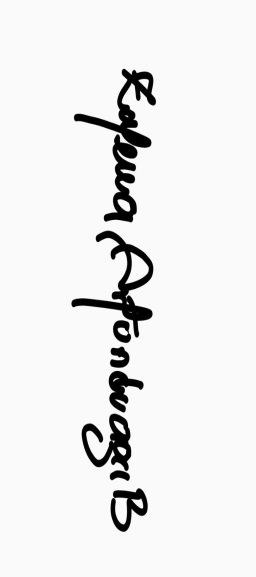 COLPENSIONES12/08/20202020-00197EJECUTIVORICARDO BAQUERO LEMUSHUMBERTO VILLALBA12/08/20202014-00356EJECUTIVOLUIS ANDRES ANDRADEUNIDAD DE VIVIENDA LOS ROSALES12/08/20202016-00025ORDINARIOSANDRA MILENA MARTINEZ SANTOSPROTECCION12/08/2020